Национальный проект «Образование»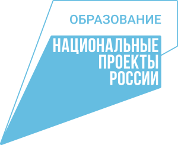 Национальный проект «Образование» – это инициатива, направленная на достижение двух ключевых задач. Первая – обеспечение глобальной конкурентоспособности российского образования и вхождение Российской Федерации в число 10 ведущих стран мира по качеству общего образования. Вторая – воспитание гармонично развитой и социально ответственной личности на основе духовно-нравственных ценностей народов Российской Федерации, исторических и национально-культурных традиций.Национальный проект предполагает реализацию 4 основных направлений развития системы образования: обновление его содержания, создание необходимой современной инфраструктуры, подготовка соответствующих профессиональных кадров, их переподготовка и повышение квалификации, а также создание наиболее эффективных механизмов управления этой сферой.Сроки реализации: 01.01.2019 - 31.12.2024«Молодые профессионалы (Повышение конкурентоспособности профессионального образования)»Реализация проекта направлена на модернизацию профессионального образования, в том числе посредством внедрения адаптивных, практико-ориентированных и гибких образовательных программОсновные мероприятия в рамках проекта:утверждение стандартов (целевых моделей) центров опережающей профессиональной подготовки и лабораторий, оснащенных современной материально-технической базой, по одной из компетенции, в т.ч. для сдачи демонстрационного экзамена;формирование и утверждение с участием работодателей целевая модель развития региональной системы СПО;формирование инфраструктуры для развития профессионального мастерства, опережающей профессиональной подготовки и популяризации рабочих профессий: создание ЦОПП, современных лабораторий по компетенциям, центров сдачи демоэкзамена;обновление требований к профессиональным образовательным программам по наиболее востребованным, новым и перспективным профессиям и специальностям;повышение квалификации преподавателей и мастеров производственного обучения;формирование стандарта и примерных образовательных программ профессионального обучения по массовым профессиям и специальностям для детей и взрослых, реализуемых по принципу «заказа компетенций»;подготовка экспертов для проведения демоэказамена и чемпионатов «Молодые профессионалы»;проведение Европейского Чемпионата по профессиональному мастерству по стандартам Ворлдскиллс в г. Санкт-Петербурге в 2022 г.Результат реализации проекта в стране:Сформирована сеть профессиональных образовательных организаций, в которых созданы условия для подготовки кадров в соответствии с современными стандартами и передовыми технологиями и проведения демонстрационного экзамена.Внедрена аттестация выпускников СПО в форме демонстрационного экзамена.РЕГИОНАЛЬНЫЙ КОНТУР ПРОЕКТАЦель: модернизация профессионального образования, в том числе посредством внедрения адаптивных, практико-ориентированных и гибких образовательных программ в 100% профессиональных образовательных организациях к 2024 году.«Центр опережающей профессиональной подготовки». В Воронежской области будет создан «Центр опережающей профессиональной подготовки». Центр будет способствовать внедрению адаптивных, практико-ориентированных и гибких образовательных программ, а так же ориентирован на  отработку модельной технологии  по профориентации школьников, профессиональных проб и возможности получения первой профессии, кроме того займётся выстраиванием системной работы с учреждениями профобразования.